   7th Annual   State 4-H ARCHERY Shooting Sports Match   2019 ENTRY FORM 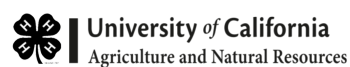 Leader’s Name: ___________________________________ Phone:  ___________________ County: _____________________  Club:  ____________________________City:  ____________________________ E-mail:  ____________________________________________PLEASE READ RULES CAREFULLY BEFORE COMPLETING THE ENTRY FORM!  First Time (Novice) Archers will compete at10 yards only. All other 4-H Archers may enter any/all of the Categories listed for their specific age group (Division).  Use one line for each Category entered.																				Staple all pages from each Club together – Maintain a copy for your records  	Total of all pages  __$_______________________	Entries must be received no later than April 20, 2019. !     Targets & scorecards will be mailed to the  Club Archery Leader or County  Office. 												 Please remit Club Check, County Check or Money order to:   Nevada County 4-H   11296 Banner Mtn. Trail, Nevada City, CA  95959                                                                                             Attn:  4-H Archery PostalSignature of County 4-H Staff:  ____________________________________________ (Signature indicates all participants are verified as current 4-H enrolled.)County 4-H Staff, 4-H Program Rep. or 4-H Advisor MUST SIGN FORM* First Time Shooters compete at 10 yards in their age group (Division):  JR = Junior (9-10)  IN= Intermediate (11-13)  SR= Senior (14-19)Club:________________________________________                                County:________________________          Leader:                                                            Total this page:                  _________        Archer’s NameAgeAs of 12/31/18(Leaders N/A)CategoryLong Bow = LBRecurve w/o sights = RRecurve w/sights = R/SCompound w/o sights = CCompound w/sights  = C/S1st Time ArcherenterJR, IN or SR*Junior(9-10)10 yds.Junior(9-10)20 yds.Junior(9-10)30 yds.Int.(11-13)20 yds.Int.(11-13)30 yds.Int.(11-13)40 yds.Senior(14-19)30 yds.Senior(14-19)40 yds.Senior(14-19)50 yds.Leader50 yds.Entry Fee Due($)Example:  John Smith12CXXX15Example:  Jane Smith9RJR5Example:  Bob SmithN/AC/SX5Archer’s NameAgeAs of 12/31/17(Leaders N/A)CategoryLong Bow = LBRecurve w/o sights = RRecurve w/sights = R/SCompound w/o sights = CCompound w/sights  = C/S1st Time ArcherenterJR, IN or SR*Junior(9-10)10 yds.Junior(9-10)20 yds.Junior(9-10)30 yds.Int.(11-13)20 yds.Int.(11-13)30 yds.Int.(11-13)40 yds.Senior(14-19)30 yds.Senior(14-19)40 yds.Senior(14-19)50 yds.Leader50 yds.Entry Fee Due($)